mHero Use Case Response Report Template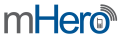 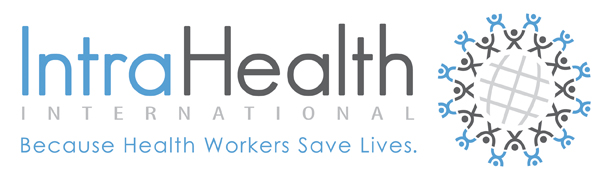 OverviewOverviewOverviewDate of Report:Name of Data Manager:Name of Use Case:Type of Use Case:                       Routine □           One Time □Routine □           One Time □Requestor of Use Case (Name and Unit/Directorate):Date Use Case Sent: Use Case DetailsUse Case DetailsUse Case DetailsCadres workflow was sent to (list cadres):# of Health Workers the workflow was sent to:# of Health Facilities workflow was sent to:Names of the Counties/Districts workflow was sent to:Use Case Response ReportUse Case Response ReportUse Case Response Report# of Questions# of Health Workers Who Responded to First Message in the Workflow # of Health Workers Who Responded to All Messages in the WorkflowComments